 Selling Food to Ontario 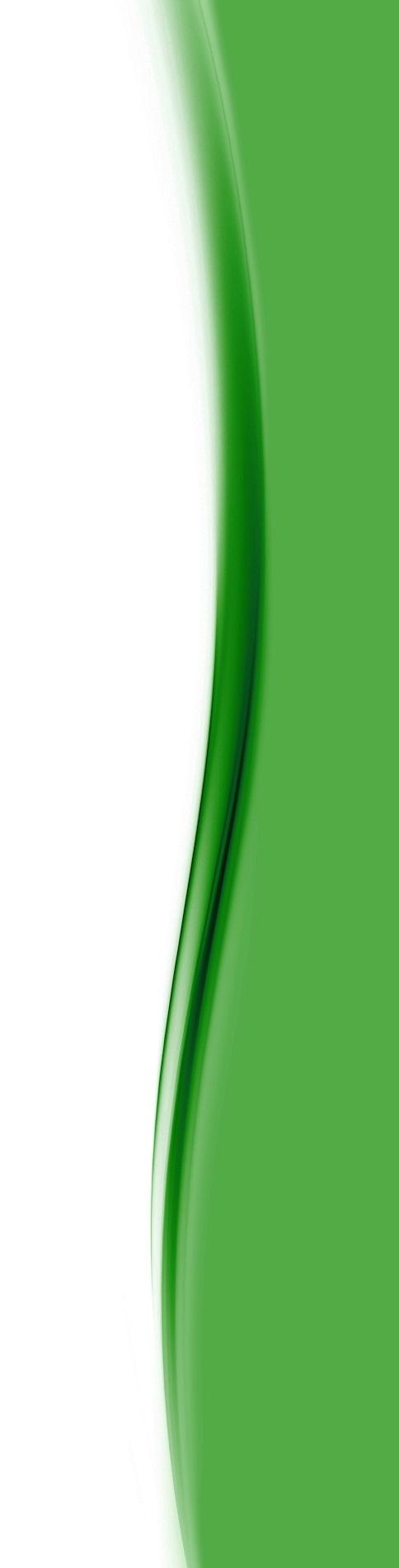 Workshop Create new opportunities for your farm or food processing business by learning how to expand into new markets such as grocery stores, restaurants, food hubs, schools, universities and other public institutions.Learn how you as a farmer or small processor can access 
new market channels. Topics include:Market channel opportunities (who’s buying, how and customer expectations) Basics of food regulations Pricing for profit Getting your product in a retail store and keeping it there Food packaging and labelling 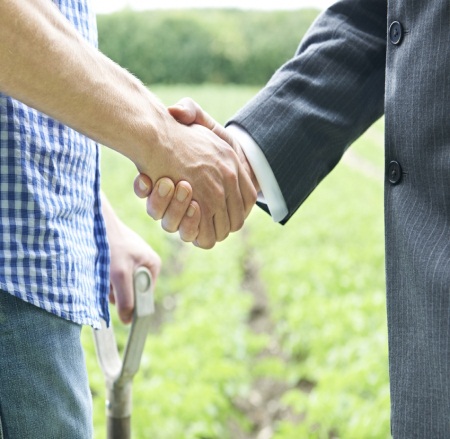 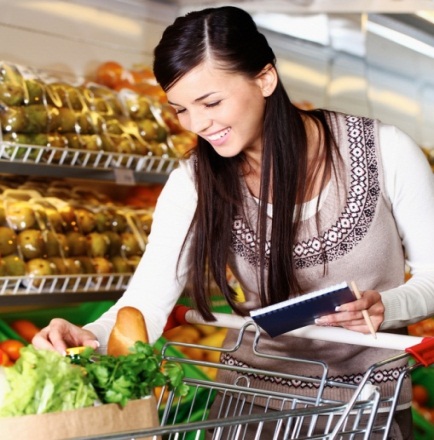 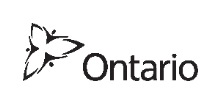 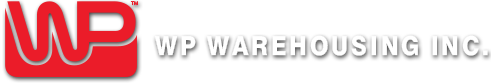 